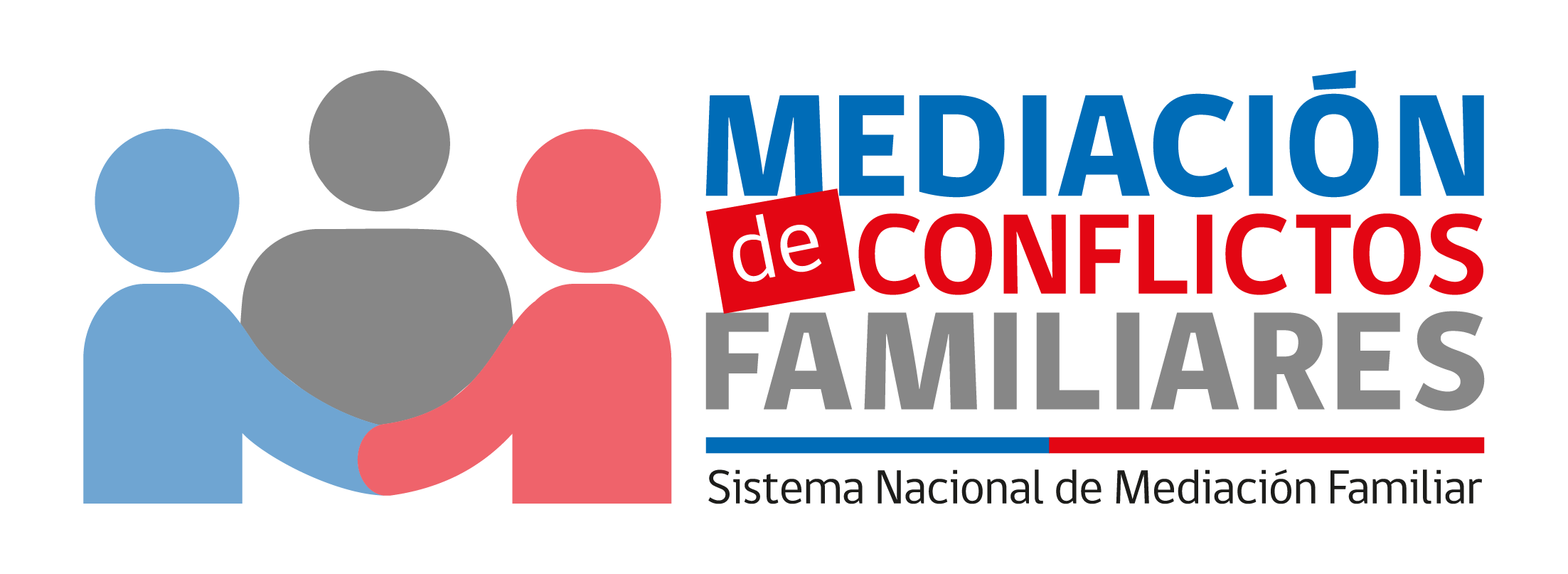 FORMULARIO   DE    PRÓRROGAAntecedentes de la Parte:  Correo electrónicoDatos del ingreso:Por la presente, las partes de común acuerdo manifiestan su voluntad de prorrogar el proceso de mediación en el Centro de Mediación Familiar antes individualizado, hasta por 60 días adicionales de acuerdo a la normativa vigente.Declaran asimismo estar informados/as, de que ante la inactividad de cualquiera de los participantes durante este nuevo plazo y/o transcurridos los 60 días antes señalados, el o la mediador/a podrá dar término al proceso de mediación, por falta de voluntariedad de los participantes.LOS DATOS CONSIGNADOS EN ESTE FORMULARIO TIENEN CARÁCTER DE     DECLARACIÓN JURADA.En 				, 	de 			de 20   	FirmaApellido PaternoApellido MaternoNombresCédula de Identidad Nº   ComunaRegiónNUCMateria/as de mediación familiarCentro de MediaciónDomicilio Oficina   ComunaRegiónMediador/a   TeléfonoCorreo electrónico